DOBRO OPAZUJNa mizo ali na pladenj položite poljubne predmete, katere najdete doma. Otrok naj si predmete dobro ogleda, potem pa naj zapre oči. Vi ta čas skrijete predmet ali dva. Otrok naj ugotovi, kateri predmet manjka. Igro poljubno otežite. 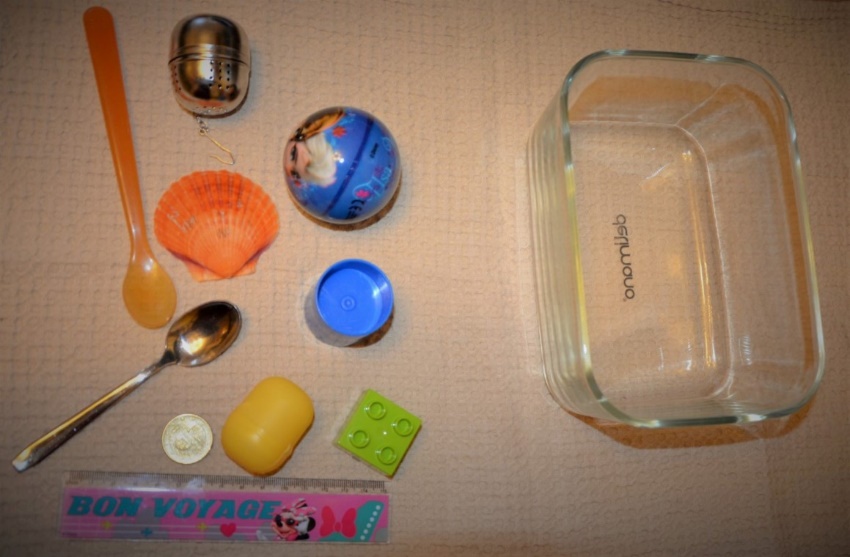 